Информация о выполнении мероприятий («дорожной карты») МБОУ Крыжинской  ООШ по повышению значений показателей доступности для инвалидов к объекту и предоставляемым на нем услугам за 2020 год.Адаптирован официальный сайт школы для лиц с нарушением  зрения (слабовидящих)2. Нанесена разметка желтого цвета на ступени лестницы для людей с нарушением зрения3. Установлено наружное  и внутреннее видеонаблюдение .4. Установлена кнопка вызова у  центрального входа в здание образовательной организации.5. Проведен инструктаж всех сотрудников по вопросам обеспечения доступности для инвалидов объектов и услуг в соответствии с законодательством РФ ( 2 раза ,  сентябрь, февраль) .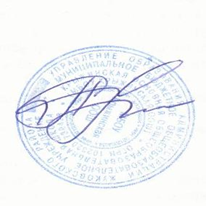 Директор ОУ                                                 /Е.И. Струтинская/